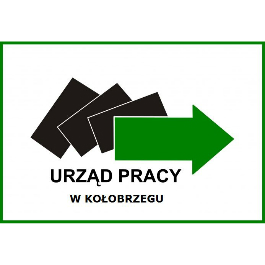 PLAN SZKOLEŃ ORGANIZOWANYCH PRZEZ POWIATOWY URZAD PRACY W KOŁOBRZEGU W 2018r. I  SZKOLENIA GRUPOWESporządziła: Marlena WidawskaLpNazwa i  zakres szkoleniaCharakterystyka osób, dla których szkolenie jest adresowane oraz wymaganiaLiczba miejscPrzewidywany termin realizacjiPrzewidywany czas trwaniaUwagi1.Kucharz z egzaminem czeladniczymCelem szkolenia jest przygotowanie uczestników do egzaminu na tytuł kwalifikacyjny czeladnika w zawodzie kucharza oraz nabycie umiejętności samodzielnego wykonywania zadań w zakresie przygotowywania potraw, przechowywania żywności.  Źródło finansowania: RPOOsoby bezrobotne zarejestrowane 
w PUP w Kołobrzegu:w wieku powyżej  30 roku życia, znajdujące się w szczególnie trudnej sytuacji na rynku pracy tj:powyżej 50 roku życia,kobiety, niepełnosprawne,długotrwale bezrobotne  (pozostające bez pracy powyżej 12 miesięcy) nisko wykwalifikowane, tj. nie posiadające wykształcenia pomaturalnego/policealnego oraz wyższego (wykształcenie min. podstawowe 8 klas lub gimnazjalne)posiadające I lub II profil pomocy posiadające książeczkę sanepidowskąz pozytywną opinia o celowości uczestnictwa 
w szkoleniu wydaną przez doradcę zawodowego 5 osóbw przypadku większej liczby chętnychmożliwość utworzenia II grupy I-II kwartał 2018 r.180-200 hPo ukończeniu szkolenia osoba otrzyma zaświadczenia o ukończeniu kursu, zgodnie z Rozporządzeniem MEN oraz  dyplom czeladniczy potwierdzający kwalifikacje zawodowe2.Kurs księgowości z obsługą programów księgowo-placowych: Symfonia, Płatnik, OptimaŹródło finansowania: POWER Osoby bezrobotne zarejestrowane 
w PUP w Kołobrzegu:w wieku 18 – 29  tzw. młodzieżą NEET, tzn.nie pracującą nie kształcącą się (nie uczestniczącą w kształceniu formalnym w trybie stacjonarnym), nie szkolącą się (nie uczestniczącą w pozaszkolnych zajęciach mających na celu uzyskanie, uzupełnienie lub doskonalenie kwalifikacji zawodowych w okresie ostatnich 4 tygodni)posiadające I lub II profil pomocy Dodatkowo:  osoby w wieku 18 – 25 lat zarejestrowane nie dłużej niż 4 miesiącez pozytywną opinia o celowości uczestnictwa 
w szkoleniu wydaną przez doradcę zawodowego 5I-II kwartał 2018 r.80-100 hPo ukończeniu szkolenia osoba otrzyma zaświadczenia o ukończeniu kursu.3.Kurs obsługi i konserwacji urządzeń energetycznych o napięciu do 1 kvŹródło finansowania: POWER/RPOKurs kierowany jest do osób posiadających wiedzę i/lub doświadczenie w zagadnieniach elektrycznych, chcących przygotować się do egzaminu państwowego w zakresie eksploatacji i dozoru instalacji urządzeń elektrycznychPOWEROsoby bezrobotne zarejestrowane 
w PUP w Kołobrzegu:w wieku 18 – 29  tzw. młodzieżą NEET, tzn.nie pracującą nie kształcącą się (nie uczestniczącą w kształceniu formalnym w trybie stacjonarnym), nie szkolącą się (nie uczestniczącą w pozaszkolnych zajęciach mających na celu uzyskanie, uzupełnienie lub doskonalenie kwalifikacji zawodowych w okresie ostatnich 4 tygodni)posiadające I lub II profil pomocy Dodatkowo:  osoby w wieku 18 – 25 lat zarejestrowane nie dłużej niż 4 miesiącez pozytywną opinia o celowości uczestnictwa 
w szkoleniu wydaną przez doradcę zawodowegoRPOOsoby bezrobotne zarejestrowane 
w PUP w Kołobrzegu:w wieku powyżej  30 roku życia, znajdujące się w szczególnie trudnej sytuacji na rynku pracy tj:powyżej 50 roku życia,kobiety, niepełnosprawne,długotrwale bezrobotne  (pozostające bez pracy powyżej 12 miesięcy) nisko wykwalifikowane, tj. nie posiadające wykształcenia pomaturalnego/policealnego oraz wyższego5 osóbw przypadku większej liczby chętnychmożliwość utworzenia II grupy I-II kwartał 2018 r.36-45hPo ukończeniu szkolenia i pozytywnym zdaniu egzaminu państwowego osoba otrzyma świadectwo kwalifikacyjne obsługi i konserwacji urządzeń energetycznych o napięciu do 1 kv